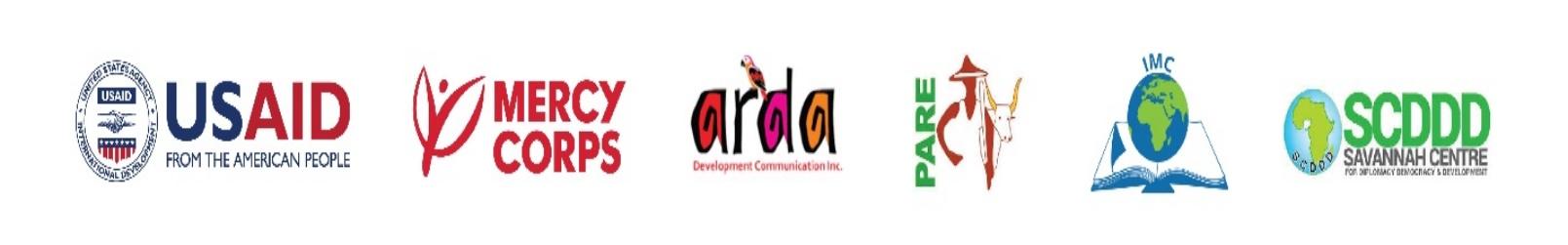 Application FormUSAID Community Initiatives to Promote Peace (CIPP)Issuance Date: September 30, 2020	Closing Date: October 25, 2020 4:00pm West Africa Time (WAT)   Applications should be submitted by email to ng-grants@mercycorps.org    Concept Note ApplicationSUMMARY OF THE PROJECT (1/2 page)Fill in the table belowTECHNICAL APPROACH AND FEASIBILITY OF PROGRAM DESIGN (MAX 4 PAGES) ORGANIZATIONORGANIZATIONORGANIZATIONORGANIZATIONORGANIZATIONORGANIZATIONORGANIZATIONORGANIZATIONORGANIZATIONORGANIZATIONORGANIZATIONORGANIZATIONORGANIZATIONLegal Name (with acronym):Legal Name (with acronym):Legal Name (with acronym):Address:Address:Address:Representative Name/Title:Representative Name/Title:Representative Name/Title:Telephone: Telephone: Telephone: Telephone: Telephone: Telephone: Telephone: Email: Email: Email: Email: Email: Email: Organization Type (check all that apply):Organization Type (check all that apply):☐Non-profit ☐For-profit ☐State/local government    ☐Non-profit ☐For-profit ☐State/local government    ☐Non-profit ☐For-profit ☐State/local government    ☐Non-profit ☐For-profit ☐State/local government    ☐Non-profit ☐For-profit ☐State/local government    ☐Educational Institution ☐ Parastatal ☐Other (Faith Based Organization)☐Educational Institution ☐ Parastatal ☐Other (Faith Based Organization)☐Educational Institution ☐ Parastatal ☐Other (Faith Based Organization)☐Educational Institution ☐ Parastatal ☐Other (Faith Based Organization)☐Educational Institution ☐ Parastatal ☐Other (Faith Based Organization)☐US-based☐Non-US basedLocally Registered? Locally Registered? ☐Yes      ☐No☐Yes      ☐No☐Yes      ☐No☐Yes      ☐No☐Yes      ☐NoRegistration Number:Registration Number:Registration Number:Registration Number:Registration Number:DUNS Number (if not applicable, leave it blank): Year Established:Year Established:Year Established:Year Established:Year Established:No. of Employees: Full-time:    Part-Time    Volunteer:  Full-time:    Part-Time    Volunteer:  Full-time:    Part-Time    Volunteer:  Full-time:    Part-Time    Volunteer:  Full-time:    Part-Time    Volunteer:  Full-time:    Part-Time    Volunteer:  Full-time:    Part-Time    Volunteer:  Full-time:    Part-Time    Volunteer:  Full-time:    Part-Time    Volunteer:  Full-time:    Part-Time    Volunteer:  Full-time:    Part-Time    Volunteer:  Full-time:    Part-Time    Volunteer: Do you have a Board of Directors? ☐Yes    ☐NoDo you have a Board of Directors? ☐Yes    ☐NoDo you have a Board of Directors? ☐Yes    ☐NoDo you have a Board of Directors? ☐Yes    ☐NoDo you have a Board of Directors? ☐Yes    ☐NoDo you have a Board of Directors? ☐Yes    ☐NoNumber of Board Members: Number of Board Members: Number of Board Members: Number of Board Members: Number of Board Members: Number of Board Members: Number of Board Members: Date of last Board Meeting:Date of last Board Meeting:Date of last Board Meeting:Date of last Board Meeting:Frequency of Board meetings: Frequency of Board meetings: Frequency of Board meetings: Frequency of Board meetings: Frequency of Board meetings: Please provide the full names of people in the following positions:CEO/President: CEO/President: CEO/President: CEO/President: CEO/President: Please provide the full names of people in the following positions:CFO or equivalent:CFO or equivalent:CFO or equivalent:CFO or equivalent:CFO or equivalent:Please provide the full names of people in the following positions:Board Chairperson:Board Chairperson:Board Chairperson:Board Chairperson:Board Chairperson:FINANCIAL INFORMATIONFINANCIAL INFORMATIONFINANCIAL INFORMATIONFINANCIAL INFORMATIONFINANCIAL INFORMATIONFINANCIAL INFORMATIONFINANCIAL INFORMATIONFINANCIAL INFORMATIONFINANCIAL INFORMATIONFINANCIAL INFORMATIONFINANCIAL INFORMATIONFINANCIAL INFORMATIONFINANCIAL INFORMATIONHas your organization received funding from any U.S. Government Agency directly in the last 3 years?  Has your organization received funding from any U.S. Government Agency directly in the last 3 years?  Has your organization received funding from any U.S. Government Agency directly in the last 3 years?  Has your organization received funding from any U.S. Government Agency directly in the last 3 years?  Has your organization received funding from any U.S. Government Agency directly in the last 3 years?  Has your organization received funding from any U.S. Government Agency directly in the last 3 years?  Has your organization received funding from any U.S. Government Agency directly in the last 3 years?  Has your organization received funding from any U.S. Government Agency directly in the last 3 years?  Has your organization received funding from any U.S. Government Agency directly in the last 3 years?  Has your organization received funding from any U.S. Government Agency directly in the last 3 years?  Has your organization received funding from any U.S. Government Agency directly in the last 3 years?   ☐Yes      ☐No ☐Yes      ☐NoHas your organization received funding from any U.S. Government Agency as a sub-recipient or subcontractor in the last 3 years?  Has your organization received funding from any U.S. Government Agency as a sub-recipient or subcontractor in the last 3 years?  Has your organization received funding from any U.S. Government Agency as a sub-recipient or subcontractor in the last 3 years?  Has your organization received funding from any U.S. Government Agency as a sub-recipient or subcontractor in the last 3 years?  Has your organization received funding from any U.S. Government Agency as a sub-recipient or subcontractor in the last 3 years?  Has your organization received funding from any U.S. Government Agency as a sub-recipient or subcontractor in the last 3 years?  Has your organization received funding from any U.S. Government Agency as a sub-recipient or subcontractor in the last 3 years?  Has your organization received funding from any U.S. Government Agency as a sub-recipient or subcontractor in the last 3 years?  Has your organization received funding from any U.S. Government Agency as a sub-recipient or subcontractor in the last 3 years?  Has your organization received funding from any U.S. Government Agency as a sub-recipient or subcontractor in the last 3 years?  Has your organization received funding from any U.S. Government Agency as a sub-recipient or subcontractor in the last 3 years?   ☐Yes      ☐No ☐Yes      ☐NoProvide the names, contact information, and award reference information for three (3) Funders who can provide references.Provide the names, contact information, and award reference information for three (3) Funders who can provide references.Provide the names, contact information, and award reference information for three (3) Funders who can provide references.Provide the names, contact information, and award reference information for three (3) Funders who can provide references.Provide the names, contact information, and award reference information for three (3) Funders who can provide references.Provide the names, contact information, and award reference information for three (3) Funders who can provide references.Provide the names, contact information, and award reference information for three (3) Funders who can provide references.Provide the names, contact information, and award reference information for three (3) Funders who can provide references.Provide the names, contact information, and award reference information for three (3) Funders who can provide references.Provide the names, contact information, and award reference information for three (3) Funders who can provide references.Provide the names, contact information, and award reference information for three (3) Funders who can provide references.Provide the names, contact information, and award reference information for three (3) Funders who can provide references.Provide the names, contact information, and award reference information for three (3) Funders who can provide references.Does any owner or member of management have a close family relationship (spouse, child, sibling, parent) with a current employee(s) and /or member of a government?  If yes, list names and relationship.Does any owner or member of management have a close family relationship (spouse, child, sibling, parent) with a current employee(s) and /or member of a government?  If yes, list names and relationship.Does any owner or member of management have a close family relationship (spouse, child, sibling, parent) with a current employee(s) and /or member of a government?  If yes, list names and relationship.Does any owner or member of management have a close family relationship (spouse, child, sibling, parent) with a current employee(s) and /or member of a government?  If yes, list names and relationship.Does any owner or member of management have a close family relationship (spouse, child, sibling, parent) with a current employee(s) and /or member of a government?  If yes, list names and relationship.Does any owner or member of management have a close family relationship (spouse, child, sibling, parent) with a current employee(s) and /or member of a government?  If yes, list names and relationship.Does any owner or member of management have a close family relationship (spouse, child, sibling, parent) with a current employee(s) and /or member of a government?  If yes, list names and relationship.Does any owner or member of management have a close family relationship (spouse, child, sibling, parent) with a current employee(s) and /or member of a government?  If yes, list names and relationship.Does any owner or member of management have a close family relationship (spouse, child, sibling, parent) with a current employee(s) and /or member of a government?  If yes, list names and relationship.Does any owner or member of management have a close family relationship (spouse, child, sibling, parent) with a current employee(s) and /or member of a government?  If yes, list names and relationship.List your annual revenue for the past three years. List your annual revenue for the past three years. List your annual revenue for the past three years. List your annual revenue for the past three years. YearYearRevenue from grants/awardsRevenue from grants/awardsRevenue from grants/awardsRevenue from grants/awardsOther Sources (i.e. Fundraising)Other Sources (i.e. Fundraising)Other Sources (i.e. Fundraising)List your annual revenue for the past three years. List your annual revenue for the past three years. List your annual revenue for the past three years. List your annual revenue for the past three years. List your annual revenue for the past three years. List your annual revenue for the past three years. List your annual revenue for the past three years. List your annual revenue for the past three years. List your annual revenue for the past three years. List your annual revenue for the past three years. List your annual revenue for the past three years. List your annual revenue for the past three years. Current Number of Active Awards:Current Number of Active Awards:Current Number of Active Awards:Current Number of Active Awards:Current Number of Active Awards:Current Number of Active Awards:Current Number of Active Awards:Current Number of Active Awards:Current Number of Active Awards:Current Number of Active Awards:Current Number of Active Awards:Current Number of Active Awards:Current Number of Active Awards:What is the average size of contracts or awards, if any, your organization has received in the past three years? What is the average size of contracts or awards, if any, your organization has received in the past three years? What is the average size of contracts or awards, if any, your organization has received in the past three years? What is the average size of contracts or awards, if any, your organization has received in the past three years? What is the average size of contracts or awards, if any, your organization has received in the past three years? What is the average size of contracts or awards, if any, your organization has received in the past three years? What is the average size of contracts or awards, if any, your organization has received in the past three years? What is the average size of contracts or awards, if any, your organization has received in the past three years? What is the average size of contracts or awards, if any, your organization has received in the past three years? What is the average size of contracts or awards, if any, your organization has received in the past three years? What is the average size of contracts or awards, if any, your organization has received in the past three years? Does your office use accounting software?    ☐No    ☐Yes (name): Does your office use accounting software?    ☐No    ☐Yes (name): Does your office use accounting software?    ☐No    ☐Yes (name): Does your office use accounting software?    ☐No    ☐Yes (name): Does your office use accounting software?    ☐No    ☐Yes (name): Does your office use accounting software?    ☐No    ☐Yes (name): Does your office use accounting software?    ☐No    ☐Yes (name): Does your office use accounting software?    ☐No    ☐Yes (name): Does your office use accounting software?    ☐No    ☐Yes (name): Does your office use accounting software?    ☐No    ☐Yes (name): Does your office use accounting software?    ☐No    ☐Yes (name): Does your office use accounting software?    ☐No    ☐Yes (name): Does your office use accounting software?    ☐No    ☐Yes (name): Is overhead charged: ☐using government approved rates ☐audit-based rates ☐ direct allocation ☐ otherIs overhead charged: ☐using government approved rates ☐audit-based rates ☐ direct allocation ☐ otherIs overhead charged: ☐using government approved rates ☐audit-based rates ☐ direct allocation ☐ otherIs overhead charged: ☐using government approved rates ☐audit-based rates ☐ direct allocation ☐ otherIs overhead charged: ☐using government approved rates ☐audit-based rates ☐ direct allocation ☐ otherIs overhead charged: ☐using government approved rates ☐audit-based rates ☐ direct allocation ☐ otherIs overhead charged: ☐using government approved rates ☐audit-based rates ☐ direct allocation ☐ otherIs overhead charged: ☐using government approved rates ☐audit-based rates ☐ direct allocation ☐ otherIs overhead charged: ☐using government approved rates ☐audit-based rates ☐ direct allocation ☐ otherIs overhead charged: ☐using government approved rates ☐audit-based rates ☐ direct allocation ☐ otherIs overhead charged: ☐using government approved rates ☐audit-based rates ☐ direct allocation ☐ otherIs overhead charged: ☐using government approved rates ☐audit-based rates ☐ direct allocation ☐ otherIs overhead charged: ☐using government approved rates ☐audit-based rates ☐ direct allocation ☐ otherDoes your organization have: ☐ awards that generate fee/profit ☐ fundraising ☐ other unrestricted sources Does your organization have: ☐ awards that generate fee/profit ☐ fundraising ☐ other unrestricted sources Does your organization have: ☐ awards that generate fee/profit ☐ fundraising ☐ other unrestricted sources Does your organization have: ☐ awards that generate fee/profit ☐ fundraising ☐ other unrestricted sources Does your organization have: ☐ awards that generate fee/profit ☐ fundraising ☐ other unrestricted sources Does your organization have: ☐ awards that generate fee/profit ☐ fundraising ☐ other unrestricted sources Does your organization have: ☐ awards that generate fee/profit ☐ fundraising ☐ other unrestricted sources Does your organization have: ☐ awards that generate fee/profit ☐ fundraising ☐ other unrestricted sources Does your organization have: ☐ awards that generate fee/profit ☐ fundraising ☐ other unrestricted sources Does your organization have: ☐ awards that generate fee/profit ☐ fundraising ☐ other unrestricted sources Does your organization have: ☐ awards that generate fee/profit ☐ fundraising ☐ other unrestricted sources Does your organization have: ☐ awards that generate fee/profit ☐ fundraising ☐ other unrestricted sources Does your organization have: ☐ awards that generate fee/profit ☐ fundraising ☐ other unrestricted sources Number of years files are maintained after project close: Number of years files are maintained after project close: Number of years files are maintained after project close: Number of years files are maintained after project close: Number of years files are maintained after project close: Number of years files are maintained after project close: Number of years files are maintained after project close: Number of years files are maintained after project close: Number of years files are maintained after project close: Financial                   ProgrammaticFinancial                   ProgrammaticFinancial                   ProgrammaticFinancial                   ProgrammaticCERTIFICATIONSCERTIFICATIONSCERTIFICATIONSCERTIFICATIONSCERTIFICATIONSCERTIFICATIONSCERTIFICATIONSCERTIFICATIONSCERTIFICATIONSCERTIFICATIONSCERTIFICATIONSCERTIFICATIONSCERTIFICATIONS☐Sub-awardee has the technical and financial resources necessary for anticipated performance requirements.☐Sub-awardee has the technical and financial resources necessary for anticipated performance requirements.☐Sub-awardee has the technical and financial resources necessary for anticipated performance requirements.☐Sub-awardee has the technical and financial resources necessary for anticipated performance requirements.☐Sub-awardee has the technical and financial resources necessary for anticipated performance requirements.☐Sub-awardee has the technical and financial resources necessary for anticipated performance requirements.☐Sub-awardee has the technical and financial resources necessary for anticipated performance requirements.☐Sub-awardee has the technical and financial resources necessary for anticipated performance requirements.☐Sub-awardee has the technical and financial resources necessary for anticipated performance requirements.☐Sub-awardee has the technical and financial resources necessary for anticipated performance requirements.☐Sub-awardee has the technical and financial resources necessary for anticipated performance requirements.☐Sub-awardee has the technical and financial resources necessary for anticipated performance requirements.☐Sub-awardee has the technical and financial resources necessary for anticipated performance requirements.☐Sub-awardee certifies that neither it, nor the recruiting firm(s) it may employ, require candidates to pay a fee of any kind for the opportunity to interview or as a condition of employment.☐Sub-awardee certifies that neither it, nor the recruiting firm(s) it may employ, require candidates to pay a fee of any kind for the opportunity to interview or as a condition of employment.☐Sub-awardee certifies that neither it, nor the recruiting firm(s) it may employ, require candidates to pay a fee of any kind for the opportunity to interview or as a condition of employment.☐Sub-awardee certifies that neither it, nor the recruiting firm(s) it may employ, require candidates to pay a fee of any kind for the opportunity to interview or as a condition of employment.☐Sub-awardee certifies that neither it, nor the recruiting firm(s) it may employ, require candidates to pay a fee of any kind for the opportunity to interview or as a condition of employment.☐Sub-awardee certifies that neither it, nor the recruiting firm(s) it may employ, require candidates to pay a fee of any kind for the opportunity to interview or as a condition of employment.☐Sub-awardee certifies that neither it, nor the recruiting firm(s) it may employ, require candidates to pay a fee of any kind for the opportunity to interview or as a condition of employment.☐Sub-awardee certifies that neither it, nor the recruiting firm(s) it may employ, require candidates to pay a fee of any kind for the opportunity to interview or as a condition of employment.☐Sub-awardee certifies that neither it, nor the recruiting firm(s) it may employ, require candidates to pay a fee of any kind for the opportunity to interview or as a condition of employment.☐Sub-awardee certifies that neither it, nor the recruiting firm(s) it may employ, require candidates to pay a fee of any kind for the opportunity to interview or as a condition of employment.☐Sub-awardee certifies that neither it, nor the recruiting firm(s) it may employ, require candidates to pay a fee of any kind for the opportunity to interview or as a condition of employment.☐Sub-awardee certifies that neither it, nor the recruiting firm(s) it may employ, require candidates to pay a fee of any kind for the opportunity to interview or as a condition of employment.☐Sub-awardee certifies that neither it, nor the recruiting firm(s) it may employ, require candidates to pay a fee of any kind for the opportunity to interview or as a condition of employment.Certifying Official Name: Title: Certifying Official Name: Title: Certifying Official Name: Title: Certifying Official Name: Title: Certifying Official Name: Title: Certifying Official Name: Title: Certifying Official Name: Title: Certifying Official Name: Title: Signature:                                                    Signature:                                                    Signature:                                                    Signature:                                                    Signature:                                                    Objectives of the project< Overall objective(s) (i.e. overall goal of the Project)>< Specific objectives(s) (i.e. Outcome(s) of the Project)>Target Group(s)< Target group(s) are groups/entities who will directly benefit from the project at the output and outcome level>Proposed Indicators < CIPP Program level indicators your project will report against>Main Activities < Summary list of main proposed project activities>Technical Approach and Feasibility of Program Design (up to 4 pages)Executive Summary - the summary should be about one paragraph (1-3 sentences) general description of your project and give the amount of funds being requested Give the background to the preparation of the proposal, in particular on the current context (including key challenges). Mention any specific analysis/study carried out to inform the design (context analysis)Explain the objectives of the project given in the table in Section 1.1. Briefly outline intervention logic or theory of change underpinning the proposed project, indicating the expected outputs, outcome(s) and impact as well as underlying the main risks and assumptions towards their achievement.Describe and define the target group(s)/beneficiaries, their needs and constraints, and state how the project will address these needsBriefly outline the type of activities proposed, including a description of linkages/relationships between your project and other projects if relevantExplain how the project will address relevant cross-cutting issues such as promotion of rights, gender and inclusion, and support to youth and minority groupsDescribe which of the expected CIPP indicator(s) referred to in the guidelines for applicants will be addressed by your projectRefer to any significant plans undertaken at national, state and/or local level relevant to the proposed project and describe how the action will relate to such plans. Where the project is the continuation of a previous action, clearly indicate how it is intended to build on the activities/results of this previous projectPast Experience (up to 1/2 page) Describe the organization’s previous experience as it pertains to the project objectiveShould include the history of the organization and its work in the proposed project area. If proposed area/project is new to the organization, outline how other work is relevant  Monitoring and Evaluation Plan (up to 1/2 page)Describe how the project will collect data, ensure data quality, and measure progress using indicators. The applicant should also describe extent to which the project plans to use the data for reflection and learning.